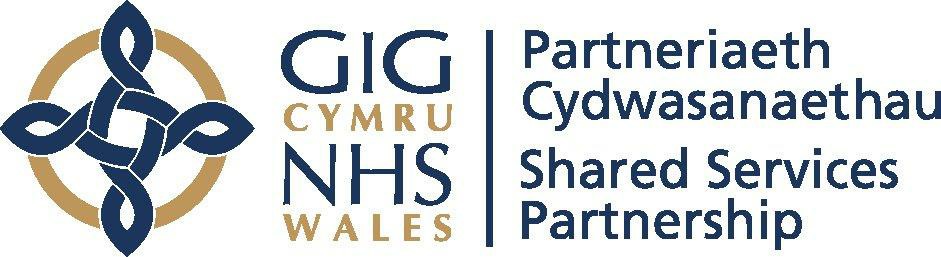 Pwyllgor y Bartneriaeth Cydwasanaethau  - Gorffennaf 2020 RHAN A23 Gorffennaf 2020, 10:00 i 11:45Cyfarfod Microsoft TeamsAgendaAgenda	2020‐07‐17_16‐59‐50_FINAL‐Agenda.pdf	(3 tudalen)Croeso a ChyflwyniadauMargaret FosterYmddiheuriadau am absenoldebMargaret FosterDatganiadau o FuddiannauMargaret FosterCofnodion drafft o’r cyfarfod a gynhaliwyd ar 21 Mai 2020	Approved Minutes of Part Cttee Part A ‐ 21.05.2020.pdfCofnodion Gweithredu(9 tudalen)Margaret FosterMargaret Foster	1.5 Action Log July 2020.pdf	(1 dudalen)Adroddiad y Cadeirydd/Rheolwr GyfarwyddwrAdroddiad y CadeiryddAr lafarDiweddariad y Rheolwr Gyfarwyddwr	SSPC MD Update July 20 (002).pdf	(6 tudalen)Eitemau i’w CymeradwyoCynllun Chwarter 2	SSPC Operational Plan update ‐ 23 July.pdf	(5 tudalen)Neil FrowAlison Ramsey	Operational Plan Qtr 2 FINAL without embedded.pdfGrŵp Cynllunio ac Ymateb(53 tudalen)Peter Stephenson	P&R Group Summary.pdf	(8 tudalen)Grŵp Addasu a Newid yn y DyfodolAlison Ramsey	SSPC Adapt and Future Change group paper ‐ 23 July.pdf(3 tudalen)Achos Busnes Rhaglen Golchdy	Laundry SSPC JULY Final.pdf	(7 tudalen)	PBC in one slide.pdf	(1 dudalen)	15.07.20 ‐ Consultation Response.pdf	(10 tudalen)Uned Feddygol Dros DroAnouska Huggins ‐Neil Frow	Temporary Medicines Unit SSPC Paper 16 07 20 v1.0.pdf	Technical Agreement UHB and TMU V3 16 07 2020.pdfCyflogwr Arweiniol Sengl‐Diweddariad(5 tudalen)(9 tudalen)Gareth Hardacre	SLE update ‐ SSPC JULY 20 Paper (002).pdf	(4 tudalen)Cytundeb Lefel Gwasanaeth Cyflogwr Arweiniol SenglGareth Hardacre	NWSSP Committe Report ‐ Expansion of SLE Management Arrangements ‐ July 20.pdf	Appendix A ‐ SLA Employment Management Agreement between NWSSP‐Health Board final.pdf	Appendix B ‐ NHS Wales Shared Services Partnership and commerciallyprivately owned Pharmacies .pdf	Appendix C ‐ Employment Management Agreement Final Dental.pdf	Appendix D ‐ SLA Employment Management Agreement between NWSSP‐HEIW.pdf(6 tudalen)(50 tudalen)(62 tudalen)(65 tudalen)(43 tudalen)	Appendix E.pdf	(3tudalen)Diwygio Rheolau Sefydlog								SSPC Review of Standing Orders 23072020.pdf	
(5 tudalen)Cytundebau Lefel Gwasanaeth	SLA Cover Paper.pdf	
(3 tudalen)Diweddariadau ProsiectArchwilydd Meddygol							SSPC Medical Examiner Update.pdf	
(4 tudalen)	PMO Flashreport.pdf	(2 dudalen) 4.2 	Adroddiad Crynhoi Cynnydd y Swyddfa Rheoli Prosiectau
   					Andrew Butler 	PMO Flashreport.pdf			(2 dudalen)

Llywodraethu, Perfformiad a SicrwyddAdroddiad Cyllid a Pherfformiad	SSPC Finance and Corporate Services July 20 FINAL.pdfY Gofrestr Risg Gorfforaethol(22 tudalen)Andrew ButlerPeter Stephenson	SSPC Corporate Risk Register July 2020.pdf	
(4 tudalen)	Corporate Risk Register 20200713.pdf	
(6 tudalen)Eitemau er GwybodaethAdroddiadau Monitro CyllidAndrew Butler	Monitoring Return Commentary Month 1 NWSSP 2020‐21 FINAL.pdf	Monitoring Return Commentary Month 2 NWSSP 2020‐21 FINAL.pdf	Monitoring Return Commentary Month 3 NWSSP 2020‐21 FINAL.pdf(5 tudalen)(6 tudalen)(7 tudalen)	M3 MR Table ‐ Risks.pdf	(1 dudalen)	M3 MR Table ‐ Forecast.pdf	(1 dudalen)	M3 MR Table ‐ Table A.pdf	(1 dudalen)Adroddiad Crynhoi Cynnydd y Pwyllgor ArchwilioPeter Stephenson	30062020 SSPC Audit Committee Assurance Report.pdfUnrhyw Fater Arall(5 tudalen)Appendix A_Roadmap update.pdfAppendix B_FINAL Questions to ask our(1 dudalen)(5 tudalen)Customers.pdfAppendix C_Lessons Learnt.pdf(7 tudalen)Appendix D_Staff Survey.pdf(32 tudalen)